Добровольная сертификация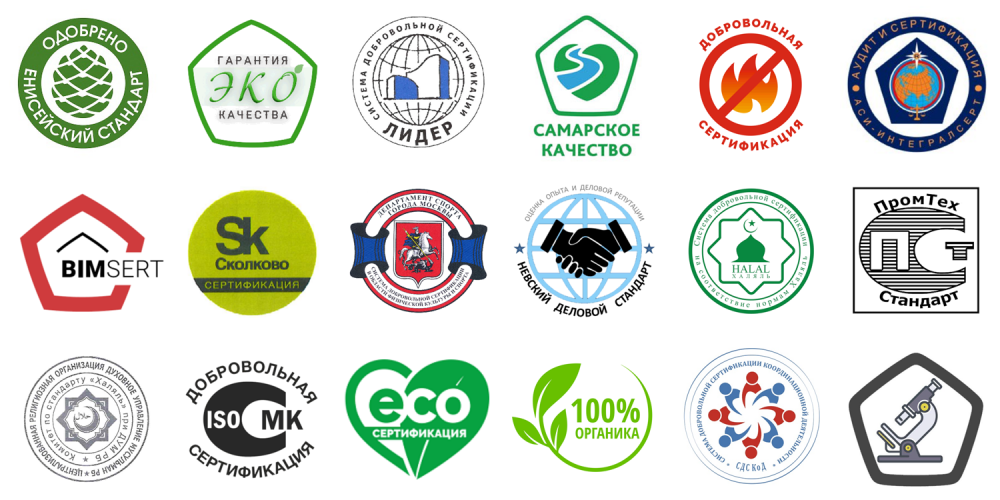 Пояснительная записка к продвижению новой версии Индустриального сертификатаДля определения выбора дальнейшей модели подтверждения казахстанского содержания и удостоверения факта отечественного товаропроизводителя (ОТП) необходимо напомнить  цели и задачи такой сертификации, современные ожидания и риски. Порядок выдачи сертификата происхождения товара для внутреннего обращения (СТ KZ) регулируется Приказом № 454 МТИ РК (ранее №155 МИИР РК). Введение сертификата для внутреннего потребления (СТ KZ)  было обусловлено стремлением Государства создать для ОТП условия, благоприятные для участия в тендерах закупок квазигосударственного сектора, получение выгодных контрактов, что в конечном итоге должно было привести к укреплению казахстанского бизнеса, оснащению и развитию современных технологически развитых производств. По большому счёту этого не произошло. Недобросовестные компании ввозили для реализации по государственным закупкам иностранное сырьё, материалы и оборудования, выдавая с помощью фальсифиципррвнных СТ KZ его за отечественные ресурсы, либо за товары с высоким казахстанским содержанием.СТ KZ в своё время создал вокруг себя постоянно действующую индустрию экспертов, заинтересантов, продвиженцев, статистическую отчётность по ДМС, которая на поверку не отражает действительных сведений о казахстанском содержании.Одной из наиболее критикуемых составляющих процесса СТ KZ является то, что эксперты, оказывающие услуги по предшествующей выдаче СТ KZ экспертизе документации с целью установления ДМС, аккредитуются КТРМ по укрупненным отраслям промышленности, без прикладной детализации в каждом отраслевом сегменте, что вызывает определенное недоверие у субъектов отечественной промышленности (реального сектора) касательно компетентности такого рода экспертиз.После окончания переходных периодов по преференциальной части действия СТ KZ в регулируемых закупках, установленных Договором ЕАЭС, значимость такого документа значительно снизилась, бизнес-сообществу и НПП пришлось искать замену для поддержки отечественного предпринимательства при проведении регулируемых закупок.Таким инструментом призван стать Индустриальный сертификат, механизмы выдачи которого создавались с учётом опыта бизнес - объединений Турецкой Республики.Выдача Индустриального сертификата осуществляется НПП при участии отраслевых ассоциаций. Стоит отметить, что реестры ОТП ведёт НПП, получая сведения об уровне ДМС как при выдаче СТ KZ, так и при выдаче Индустриального сертификата. Разработки  «Порядка выдачи, отзыва и прекращения действия Индустриального сертификата» на национальном уровне разработано не было. Данный порядок является ведомственным документом НПП, широкого обсуждения и процедуры АРВ он не проходил.Таким образом имеется определенное сходство в целях получения данных документов (удостоверение факта, что предприниматель является отечественным товаропроизводителем, основывающееся на методике расчёта внутристрановой ценности, критериях переработки товаров).Следует отметить, что не все возможности Индустриальной сертификации в настоящее время используются. Не урегулировано использование ИС для удостоверения внутристрановой ценности при осуществлении закупок недропользователеми, естественными монополистами, в закупках ФНБ С-К ИС используется пилотно наравне с СТ KZ.Для ограничения доступа к регулируемым закупкам при выдаче ИС имеет смысл использовать тонкие настройки, связанные со специфическим отраслевыми вопросами. Например, для металлургии в качестве одного из критериев получения отраслевого заключения ИС установить долю выпускаемой металлической продукции с использованием вторичного сырья (металлолома), в производстве полипропиленовых изделий установить, что исходным сырьем должен служить отечественный газ и т.д.В этой связи видится целесообразным ввиду равных целей и задач в регулируемых закупках отдать предпочтение именно работе с ИС, проработать возможность его применения Недропользователями, Естественными монополистами, рапсширить возможность применения ИС в закупках ФНБ Самрук-Казына.Справочно:В настоящее время ИС пилотно применяется на ограниченную номенклатуру закупаемых товаров при проведении закупок предприятиям Самрук-Казына (три направления обрабатывающей промышленности).Работу по определению принадлежности предприятий к ОТП, а также  право выдачи Индустриального сертификата передать непосредственно отраслевым ассоциациям/союзам, что будет являться важным элементом саморегулирования в конкретных отраслях экономической деятельности. По сути, используя отраслевую сертификацию (Индустриальный сертификат) отраслевые союзы будут выступать регулятором доступа субъектов предпринимательства к осуществлению деятельности в той или иной профессиональной сфере.Ведение реестра выданных ИС, камеральный контроль выданных сертификатов, ведение реестра ОТП передать НПП. Кроме того, сохранить за НПП право формирование, ведение и внесение изменений в Правила выдачи Индустриального сертификата. Сохранить за НПП право отзыва ИС по мотивированным основаниям.Проведение работ по Индустриальной сертификации целесообразно осуществлять по механизму, установленному Статьёй 36 Закона о техническом регулировании в части использования принципов добровольной сертификации. При этом, объектами оценки соответствия могут быть как технологические процессы в той или иной отрасли промышленности, так и требования к конкретной продукции, установленные в национальных стандартах или заявленных требованиях. Другими словами в ходе Индустриальной сертификации в новом формате Органом по сертификации (создаваемого на базе отраслевой ассоциации) будут оценены состояние производства сертифицируемого предприятия , способность к выпуску готовой продукции (с перечнем технологических операций), обеспеченность сырьём (с установлением происхождения такого сырья). *_______________________* По информации СМК в Союз с 2019 г. поступило более 250 заявок от ОТП на обследование производств с выдачей отраслевого заключения о принадлежности таких предприятий к отечественным товаропроизводителям.В связи с вышеизложенным, предлагается внедрение множества систем добровольной индустриальной сертификации*, основанной  на отраслевых требованиях (Орган добровольной сертификации будет создаваться отраслевым объединением и иметь зарегистрированный знак аккредитации), обладающей различными подходами и спецификой, уход от единого документа, мало учитывающего отраслевую специфику, применяемого в настоящее время. Отраслевые критерии, на соответствие которым и будет выдаваться индустриальный сертификат будут утверждаться Решением соответсвующего отраслевого комитета НПП. Индустриальный сертификат в новом предлагаемом формате не будет иметь явных преференциальных особенностей, что могло бы вызвать критику в связи с обязательствами Казахстана в ВТО и ЕАЭС по созданию равных условий для товаров с территорий стран других участников таких соглашений._______________________*В РФ в настоящее время существует более 2000 систем добровольной сертификации, регулирующих доступ к муниципальным закупкам, осуществлению предпринимательской деятельности в определённой сфере. При внедрении добровольных систем индустриальной сертификации резко возрастёт роль отраслевых объединений, профессиональных союзов, ответственность за выдачу документов по подтверждению соответствия будет регулироваться самими союзами.  Согласно ст. 36 Закона о техническом регулировании «Государственными органами, МИО и иными организациями реализуются меры по созданию благоприятных условий для стимулирования развития отечественного производства товаров, работ, услуг, прошедших добровольное подтверждение соответствия национальным стандартам».